Сумська міська радаВиконавчий комітетРІШЕННЯвід  19.03.  2021   № 148Відповідно до Положення про Порядок розробки, затвердження та виконання міських цільових (комплексних) програм, програм економічного і соціального розвитку міста Суми та виконання міського бюджету (зі змінами), керуючись пунктом 1 частини другої статті 52 Закону України «Про місцеве самоврядування в Україні», виконавчий комітет Сумської міської ради ВИРІШИВ:1. 	Схвалити та внести  на розгляд Сумської міської ради питання «Про хід виконання  цільової комплексної Програми розвитку культури Сумської міської територіальної громади на 2019-2021 роки, затвердженої рішенням Сумської міської ради від 19 грудня 2018 року № 4329-МР (зі змінами), за підсумками 2020 року» (додається).	2. 	Відділу культури Сумської міської ради (Цибульська Н.О.) підготувати відповідний проєкт рішення на розгляд Сумської міської ради.	3.  Контроль за виконанням рішення покласти на заступника міського голови з питань діяльності виконавчих органів ради Полякова С.В.Міський голова                                                                          О.М. ЛисенкоПєхова, 66-99-04Розіслати: Полякову С.В., Липовій С.А., Цибульській Н.О.Додаток                                                                                              до рішення  виконавчого комітетувід    19.03.2021    № 149Інформаціяпро хід виконання  цільової комплексної Програми розвитку культури  Сумської міської  територіальної громади на 2019 – 2021 роки, затвердженої рішенням Сумської міської ради від 19 грудня 2018 року № 4329-МР (зі змінами), за підсумками 2020 року Підпрограма І. Культурно-масова робота. 	 Відповідно до  Постанов Кабінету Міністрів України від 11.03.2020 
№ 211 «Про запобігання поширенню на території України гострої респіраторної хвороби COVID-19, спричиненої коронавірусом SARS-CoV-2» (зі змінами) та 
№ 641 «Про встановлення карантину та запровадження посилених протиепідемічних заходів на території із значним поширенням гострої респіраторної хвороби COVID-19, спричиненої коронавірусом SARS-CoV-2»  від 22.07.2020 (зі змінами), проведення основної кількісті заходів було відмінено.У 2020 році відповідно до цільової комплексної Програми розвитку культури Сумської міської  територіальної громади на 2019 - 2021 роки» (зі змінами) було проведено  24 заходи. У І –му півріччі 2020 року проведено  11 заходів, у тому числі  1 дитячий фестиваль-конкурс «Джаз-Вітраж», який відбувся дистанційно. Відділом культури було організовано та проведено заходи з нагоди відзначення державних свят та урочисті мітинги з нагоди Дня Соборності України, вшанування учасників бойових дій на території інших держав, Героїв Небесної Сотні, дня народження Т.Г. Шевченка,  75-ї річниці Перемоги над нацизмом у Другій світовій війні, 100-річчя з Дня народження І.М. Кожедуба та Дня Конституції України. 	Одним із улюблених заходів для сумчан являється театралізоване свято «Сумська масляна», яке відбулось в парку культури та відпочинку 
ім. І.М. Кожедуба в останній день лютого.  Сумчанам була представлена театралізована програма «Масляну гуляємо, весь сумський рід прославляємо!»,  обряд спалення Опудала, конкурс «Красуня Масляна 2020», розважально-ігрова програма «Масляна усюди, веселіться, люди!», «Млинцями пригощаємо – Масляну зустрічаємо», святкова концертна програма,  спортивні конкурси «Гирьовий чемпіонат»,  перетягування канату, «Веселі старти», конкурси для дітей та інші розваги. Усі учасники ігрових програм отримали подарунки та заохочувальні призи від організаторів свята, а переможниця  конкурсу «Красуня Масляна» отримала у подарунок телевізор від спонсорів свята  -ТМ «Тріолан».У ІІ півріччі 2020 року було проведено  13 заходів.Серед них: міжнародний фестиваль-симпозіум «Простір покордоння», який  вже став флагманом ленд-арту для митців зі всієї України і не тільки;  сьомий фото пленер «Перекотиполе», в якому брали участь  фотохудожники з Києва, Полтави та Сум;  фестиваль вуличних мистецтв «Харитоненко-фест» учасниками  якого стали команди з Харкова, Дніпра,  Кривого Рогу, Житомира та Сум. Основною локацією фестивалю став Покровський сквер. Сумчани із задоволенням знайомились з  "живими" скульптурами у Покровському сквері, на Театральній площі, вулиці Соборній. Також, у рамках фестивалю, до Сум вперше завітав театр маріонеток «Комплімент» з м. Житомира. Глядачі обирали  найкращу "живу" скульптуру.  У рамках фестивалю проводились також розважальні ігри та конкурси, цікаві екскурсії по місту. З нагоди відзначення 77-ї річниці визволення міста Суми від фашистських загарбників біля  Меморіального комплексу «Вічна Слава» відбувся мітинг-реквієм «Війна відгриміла та пам'ять жива».  Мітинг розпочався з літературної композиції про визволення міста, після чого над Меморіалом лунала пісня «Місто моє» у виконанні вокального ансамблю «Кадет» Державного ліцею-інтернату  з посиленою фізичною підготовкою «Кадетський корпус» 
ім. І.Г. Харитоненка Державної прикордонної служби України. Хвилиною мовчання вшанували пам'ять усіх загиблих у Великій Вітчизняній війні. До підніжжя Меморіалу «Вічна Слава» покладались квіти. Лунали залпи салюту.	У рамках відзначення Дня міста було проведено низьку заходів:  соціально-культурний проект «Найкращому місту - нашу любов!» з флеш-мобами, майстер класами, фотосесію тощо; у живописному подвір’ї СумДУ,  під чарівні звуки відомих музичних творів, у виконанні камерного оркестру «Ренесанс», відбувався прийом офіційних делегацій;  у залі обласної філармонії відбулась урочиста сесія Сумської міської ради «Зі святом, рідне місто!»; сумчан зі святом вітали живі скульптури та казкові герої арт-проекту «Казкова країна»; у Покровському сквері для дітей була підготовлена яскрава розважальна програма.  Сумська художня школа ім. М.Г. Лисенка підготувала для сумчан виставку робіт випускників «Місто, яке я люблю», що була розгорнута у сквері 
ім. І.Г. Харитоненка.  Сумські бібліотеки до Дня м. Суми підготували та втілили в життя великий краєзнавчий проект- акцію  «Рідному місту – з любов’ю!». У кожному мікрорайоні міста сумчани мали змогу долучитися до пізнавальної акції та більше дізнатися про історію рідного міста. 	Не зважаючи на скасування проведення фестивалю «Сурми України», сумчани та гості міста все ж таки отримали можливість почути відомі музичні твори у виконанні місцевих військових оркестрів. 05 вересня 2020 року в рамках святкування Дня міста військові сурми заграли в рамках арт-проєкту  «Сумські вечірні мелодії».Біля пам’ятника Цукру своє мистецтво радо дарували прихильникам духової музики оркестр 27-ї Сумської реактивної артилерійської бригади  - диригент капітан Євген Сочков та оркестр Державного ліцею-інтернату з посиленою військово-фізичною підготовкою «Кадецький корпус» імені І.Г. Харитоненка Державної прикордонної служби України – диригент Валерій Поперечний. 	У рамках відзначення Дня міста Суми відбувся соціально-мистецький проект «Чарівні сумчанки. Три пелюстки жіночості», в якому була представлена ретроспектива становлення та розвитку жіночої особистості. Також проведено свято роменського мікрорайону «Ми-сумчани!». Для мешканців мікрорайону була підготовлена яскрава концертна програма, конкурси,  розважальні  та спортивні заходи.	У вересні відбулись заходи і з нагоди Дня партизанської слави. Біля  Монументу «Слава героям Сумщини» відбувся мітинг-реквієм. 	Зі спогадами та  промовою на мітингу виступили партизан-розвідник М.В. Подик, голова ради Сумської міської організації ветеранів України В.І. Ничипоренко. Під звуки метроному хвилиною мовчання вшанували пам'ять усіх загиблих у другій світовій  війні, звучали залпи військового салюту. До Монументу покладались квіти. 	У зв’язку з провадженням карантинних обмежень, проведення де-яких заходів перейшло в онлайн-режим. Було проведено відкритий фестиваль-конкурс вокального мистецтва «Золотий голос». У різних номінаціях брали участь майже 30 учасників. Он-лайн відбувся і відкритий конкурс юних скульпторів  ім. М.Г. Лисенка, учасниками якого стали 73 юних дарування. Переможці конкурсу отримали дипломи та пам’ятні медалі.Новорічні заходи також відбулись в умовах карантинних обмежень. Відділом культури було забезпечено реалізацію створення дитячої новорічної відео-казки «Пригоди Грінча в місті Суми», показ якої було здійснено в інтернет-просторі. З метою збереження та відродження народних традицій, виховання почуття поваги до національної культури, популяризацію народного мистецтва було втілено мистецький проект «Світло Різдвяної зірки»,  в рамках якого у Конгрес-центрі, відкрито виставку кращих робіт вихованців дитячої художньої школи ім. М. Г. Лисенка, Палацу дітей та юнацтва, Сумського обласного центру позашкільної освіти та роботи з талановитою молоддю. У творчих роботах втілено художні здібності вихованців закладів позашкільної освіти при зображенні різдвяної зірки, їх бачення обрядового символу, та водночас уміння співпрацювати з наставником при виконанні складних форм образотворчого мистецтва в академічній (живопис, графіка) та декоративній (витинанки, зірки) техніках. Усі обдаровані діти отримали солодкі подарунки до новорічних свят.	У рамках Програми, відділом культури Сумської міської ради організовано та забезпечено участь 9 учнів та викладачів Сумських шкіл естетичного виховання у міжнародному конкурсі-фестивалі мистецтв «Підкори сцену» (м. Київ). Учасники –учні Сумської дитячої музичної школи № 3,  здобули три перших місця та два других. На участь у фестивалі-конкурсі використано кошти в сумі  3893 гривні. 	Відповідно до Програми, у рамках вшанування діячів культури, науки, спорту, почесних громадян м. Суми, у жовтні було забезпечено проведення урочистостей з нагоди 100 -річчя від дня народження Почесного громадянина міста Суми М.П. Лушпи. Зі словами вдячності видатній особі, виступили керівники області та міста, представники громадськості та сумського земляцтва.	До підніжжя пам’ятника М.П. Лушпи покладались квіти. Музичний супровід заходу забезпечував військовий оркестр 27-ї Сумської реактивної артилерійської бригади.У цілому, в умовах карантинних обмежень, культурно-мистецькими заходами було охоплено 34,1 тис. чол., що складає 29,7 % до планового річного показника (115,0 тис. чол.). Така статистика зумовлена відміною великої кількості заходів, у тому числі фестивалю «Сурми України»: кількість загальноміських культурно-мистецьких заходів у 2020 року (24 од.) у співвідношенні до 2019 року (44 од.) зменшилась на 45,5 %, а кількість глядачів
 (34, 1 тис. чол.) складає лише 28,4 % показника за 2019 рік (120,0 тис. чол.).Касові видатки на організацію та проведення заходів підпрограми 
І «Культурно-масова робота» у 2020 році  становлять 847,6 тис. гривень. Підпрограма ІІ. Розвиток бібліотечної галузі міста. Враховуючи роботу міських бібліотек, в умовах карантинних обмежень, у 2020 році основні показники у порівнянні з 2019 роком зменшились більше ніж на 50 %. На кінець року показники роботи бібліотек Сумської міської централізованої бібліотечної системи становлять:кількість читачів – 46,6 тис. чол.;кількість відвідувань – 193,9 тис. разів;Кількість книговидач – 683,6 тис. видань.Натомість у 2020 році активізувалась робота бібліотек в інтернет-форматі. Враховуючи високий рівень комп’ютеризації Сумської ЦБС, функціонування бібліотечного сайту, блогів, наявність сторінок у соціальних мережах та ютуб-каналів після введення карантину надання бібліотечних послуг перейшло в інтернет-простір.Міські бібліотеки активно пропонували користувачам онлайн-ресурси та онлайн-послуги; активно інформували про визначні події, знаменні дати, цікаві книги та радили, як корисно і змістовно проводити час вдома. На сайті ЦБС та у соціальних мережах Фейсбук та Інстаграм розміщувались корисні поради читачам, огляди-рекомендації щодо книжок, які можна почитати на карантині, онлайн-кросворди, вікторини, конкурси, слай-презентації, відеоролики, віртуальні виставки тощо. Крім того, проводились онлайн-навчання для бібліотекарів. Разом з тим, бібліотекари продовжували свою діяльність в телефонному режимі, висвітлювали нові надходження літератури, виконували бібліографічні письмові та відео довідки за допомогою Інтернет-сервісів «Messenger» та «Viber».Загалом у 2020 році користувачам було запропоновано 1993 одиниці бібліотечного онлайн-контенту. Кількість онлайн-переглядів становить 183,6 тис. разів.  Тож, кожен бібліотечний інтернет-продукт у середньому зацікавив 90 онлайн-користувачів.Серед матеріалів, які найбільш зацікавили інтернет спільноту - веб-бібліографічні дайджести до Дня космонавтики, Дня довкілля та Дня Землі, до Дня міста Суми та 100-річчя Івана Кожедуба.65 безкоштовних клубів за інтересами, які працюють при бібліотеках, згуртовували сумчан живим спілкуванням до 17 березня, потім їх робота теж перейшла в інтерет-формат. Крім того, центральна бібліотека ім. Т.Г. Шевченка для бібліотечних фахівців провела 11 онлайн-занять з різних напрямків діяльності бібліотек в умовах карантинних обмежень.На кінець 2020 року спеціалізованою бібліотекою-філією № 17  Сумської міської централізованої бібліотечної системи було обслуговано 658 інвалідів. Здебільшого послуги надавались в інтернет-форматі та через нестаціонарні форми  роботи. Серед досягнень цього напрямку діяльності ЦБС – захід- підведення підсумків першого етапу спортивно-інтеграційних ігор онлайн, приурочених до Міжнародного Дня людей з інвалідністю, в яких взяли участь близько 100 учасників із Сумщини та інших регіонів України, а також з Чехії, Грузії та Латвії.Протягом усього року продовжував активно працювати і сайт inva-center.sumy.ua. Серед великої кількості інформаційно-масових та просвітницьких заходів, які проводили бібліотекари у приміщеннях та на вулицях міста до оголошення карантину, слід відзначити зустрічі, вечори спілкування з учасниками АТО та заходи, спрямовані на героїзацію осіб, які віддали життя за Україну та вшанування їх пам’яті. Серед таких заходів: вечір пам’яті «Ім’я твоє вічне», присвячений жителю села Піщане Віталію Маслянці, який загинув в АТО;патріотичний урок «Життя обірване на злеті» (для учнів Сумського вищого професійного училища будівництва та автотранспорту);урок мужності «А сотню вже зустріли небеса» для учнів 10-х класів ЗОШ №27;акція «Україна та її сучасні герої»;хвилини безсмертя з циклу «Герої АТО – наші земляки» - «Роман Атаманюк, позивний «Берест» та інші. 	Підпрограма ІІІ. Розвиток естетичного виховання підростаючого покоління. Сумські дитячі музичні школи та дитяча художня школа ім. М.Г. Лисенка у звітному періоді надавали послуги з початкової мистецької освіти, як у звичайному режимі, так і у дистанційному форматі. На зважаючи на особливості навчального процесу з карантинними обмеженнями контингент учнів збережено. На 01.01.21 року він становив 1786 осіб. У 2020 році 52 випускники шкіл продовжили здобувати мистецьку освіту у вищих навчальних закладах. За кошти бюджету Сумської міської ОТГ у сумі 3,9 тисяч гривень було забезпечено участь учнів ДМШ № 3 у Міжнародному конкурсі-фестивалі мистецтв «Підкори сцену», який проходив в Києві на початку лютого 2020 року. Результат: три І-місця та два ІІ-місця. Крім того, за час карантину активізувалась участь дітей і у різноманітних конкурсних заходах, які проводились у інтернет-режимі. Так, 647 учнів сумських мистецьких шкіл взяли участь у 105 конкурсах та фестивалях, здобувши 495 призових місць (результативність 76,5%).Талановиті діти прославили Суми на міжнародних та всеукраїнських онлайн конкурсах та фестивалях, які організовували міста України (Київ, Харків, Одеса, Дніпро, Львів, Запоріжжя, Миколаїв, Переяслав-Хмельницький, Маріуполь, Бердянськ) та зарубіжжя: Польщі, Чехії, Сербії, Туреччини, Болгарії та Італії.За підтримки відділу культури у 2020 році в онлайн-форматі були проведені:- фестиваль –конкурс «Джаз-Вітраж», у якому взяли участь 323 юних музиканти з міст Києва, Чернігова, Маріуполя, Дніпра, Сум тощо; - конкурс юних скульпторів ім. М.Г. Лисенка, учасниками якого стали 73 вихованця мистецьких навчальних закладів Сум, Харкова, Полтави, Луцька. Чернівців, Херсону та інших міст України. 	Підпрограма ІV. Розвиток та модернізація існуючої мережі закладів культури міста. 	1. Модернізація матеріально-технічної бази та розвиток міської централізованої бібліотечної системи. Виконується.	1.1. У 2020 році бібліотечний фонд ЦБС поповнено книжковою продукцією на суму - 107,00 тис. гривень (985 примірників).	 1.2  Оформлено передплату на періодичні видання України на суму 
179,0 тис. грн.( 197 назв, 529 примірників).	1.3. Оновлено меблі на загальну суму 114,6 тис. гривень. для бібліотек-філій №№ 1; 3; 12; 14 (стільці, полиці,  столи, стелажі).	1.4. Відбулось придбання обладнання і предметів довгострокового користування на загальну суму 143,4 тис. грн. (6 комп’ютерів, 2 багатофункціональні пристрої та 1 системний блок).    1.5. Проведення поточних ремонтів: зроблено ремонт коридору бібліотеки-філії № 3, ремонт сходин і пандусу бібліотеки-філії № 7 та ремонт гардеробної кімнати бібліотеки-філії № 14 на загальну суму - 198,8 тис. гривень.	 1.6. На капітальні ремонти з бюджету Сумської міської ОТГ у 2020 році кошти не виділялись.	На модернізацію матеріально-технічної бази та розвиток міської централізованої бібліотечної системи у 2020 році було використано 
742,9 тис. гривень.	2. Модернізація навчальної та матеріально-технічної бази шкіл естетичного виховання дітей.	2.1. Придбання музичних інструментів: придбання концертного роялю для дитячої музичної школи № 3 - 509,5 тис. гривень.	2.2-2.6. Оновлення меблів, придбання обладнання і предметів довгострокового користування,  передплата на періодичні видання, поточні ремонти приміщень: здійснено оплату на  підписку періодичних видань 
- 8,9 тис. грн.; зроблено поточний ремонт коридору ДМШ № 4 - 
213,2 тис. гривень.У 2020 році на модернізацію навчальної та матеріально-технічної бази шкіл естетичного виховання дітей використано 731,6 тис. гривень.3. Модернізація матеріально-технічної бази  та розвиток клубних закладів. 3.1-3.3. Оновлення меблів, придбання обладнання і предметів довгострокового користування:  придбано тенісний та письмовий столи (7,7 тис. грн.) для Піщанського клубу «Супутник» та підвісний екран (15,2 тис. грн.)  для Піщанського Будинку культури.	У 2020 році для розвитку клубних закладів використано 22,9 тис. гривень.	На виконання підпрограми ІV. Розвиток та модернізація існуючої мережі закладів культури міста використано 1497,4 тис. грн., що на 6,3% більше ніж у 2019 році (1049,8 тис. гривень). Підпрограма  VI. Збереження культурної спадщини міста.У рамках Програми було виготовлено 32 одиниці  облікових карток та паспортів на 8 об'єктів  історії та монументального мистецтва на загальну суму 8,5 тис. гривень.               	            На кінець 2020 року всього паспортизовано 59 об’єктів культурної спадщини (всього об’єктів - 124 од.). Загальний відсоток  паспортизованих об’єктів культурної спадщини до їх загальної кількості зріс на 7,3 % (з 40,3 % у 2019 році до 47,6 % у 2020 році). 	У цілому,  на виконання цільової комплексної Програми розвитку культури  Сумської міської територіальної громади на 2019 – 2021 роки (зі змінами), у 2020 році було використано кошти у сумі  2353,5 тис. гривень, що на 46,0% менше попереднього року (4357,6 тис. грн. - 2019 р.)Начальник відділу культури                                               Н.О. ЦибульськаДодаток до інформації про хід виконання  цільової комплексної Програми розвитку культури  Сумської міської  територіальної громади на 2019 – 2021 роки, затвердженої рішенням Сумської міської ради від 19 грудня 2018 року № 4329-МР (зі змінами), за підсумками 
2020 рокуІнформація про хід виконання Програми та ефективність реалізації завдань за бюджетними програмами за 2020 рікЦільової комплексної Програми розвитку культури Сумської міської територіальної громади на 2019-2021 роки (назва програми)Начальник відділу культури                                                                                                            Н.О. Цибульська 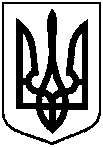 Про внесення на розгляд Сумської міської ради питання «Про хід виконання  цільової комплексної Програми розвитку культури Сумської міської територіальної громади на 2019-2021 роки, затвердженої рішенням Сумської міської ради від 19 грудня 2018 року № 4329-МР (зі змінами), за підсумками 2020 року»1.___10______(код ПКВКМБ)                                            Відділ культури Сумської міської ради___		        найменування головного розпорядника коштів програми2.___1010000_____    (код ПКВКМБ)    ______Відділ культури Сумської міської _ради_____			                             найменування відповідального виконавця програми3. 1011100;1014030;1014081;1014082;1014060(код ПКВКМБ)«Цільова комплексна Програма розвитку культури Сумської міської територіальної громади  на 2019-2021 роки», затверджена рішенням Сумської міської ради від 19 грудня 
2018 року № 4329-МР (зі змінами) найменування програми, дата і номер рішення міської ради про її затвердження№Найменування завдань програми ( у розрізі ПКВКМБ)Планові обсяги фінансування, тис. грн. Планові обсяги фінансування, тис. грн. Планові обсяги фінансування, тис. грн. Планові обсяги фінансування, тис. грн. Планові обсяги фінансування, тис. грн. Фактичні обсяги фінансування, тис. грн. Фактичні обсяги фінансування, тис. грн. Фактичні обсяги фінансування, тис. грн. Фактичні обсяги фінансування, тис. грн. Фактичні обсяги фінансування, тис. грн. Стан виконання (показники ефективності)№Найменування завдань програми ( у розрізі ПКВКМБ)Усьогодерж. бюджетМісцевий бюджетМісцевий бюджетІнші джере-ла фінансу-ванняУсьогодерж. бюджетМісцевий бюджетМісцевий бюджетІнші джере-ла фінансу-вання№Найменування завдань програми ( у розрізі ПКВКМБ)Усьогодерж. бюджетобл.бюджетбюджет ТГІнші джере-ла фінансу-ванняУсьогодерж. бюджетобл. бюджетбюджет ТГІнші джере-ла фінансу-вання123456789101112131«Цільова комплексна Програма розвитку культури Сумської міської територіальної громади на 2019 - 2021 роки» (зі змінами) у тому числі:7488,97488,92353,52353,5Підпрограма І. Культурно-масова роботаПідпрограма І. Культурно-масова роботаПідпрограма І. Культурно-масова роботаПідпрограма І. Культурно-масова роботаПідпрограма І. Культурно-масова роботаПідпрограма І. Культурно-масова роботаПідпрограма І. Культурно-масова роботаПідпрограма І. Культурно-масова роботаПідпрограма І. Культурно-масова роботаПідпрограма І. Культурно-масова роботаПідпрограма І. Культурно-масова роботаПідпрограма І. Культурно-масова роботаЗавдання1: Проведення  культурно-мистецьких заходів та організація змістовного дозвілляКПКВК   10140822578,22578,2847,6847,6Культурно-мистецьке життя міста у 2020 році, через запровадження карантинних обмежень, було не таким насиченим, як у попередні роки. Проведено 24 загальноміських культурно-мистецьких заходів. Заходами охоплено 34,1 тис. чол., що складає 29,7 % до планового річного показника (115,0 тис. чол.).Підпрограма ІІ. Розвиток бібліотечної галузі містаПідпрограма ІІ. Розвиток бібліотечної галузі містаПідпрограма ІІ. Розвиток бібліотечної галузі містаПідпрограма ІІ. Розвиток бібліотечної галузі містаПідпрограма ІІ. Розвиток бібліотечної галузі містаПідпрограма ІІ. Розвиток бібліотечної галузі містаПідпрограма ІІ. Розвиток бібліотечної галузі містаПідпрограма ІІ. Розвиток бібліотечної галузі містаПідпрограма ІІ. Розвиток бібліотечної галузі містаПідпрограма ІІ. Розвиток бібліотечної галузі містаПідпрограма ІІ. Розвиток бібліотечної галузі містаПідпрограма ІІ. Розвиток бібліотечної галузі містаЗавдання1: Вдосконалення форм та методів бібліотечно-бібліографічного обслуговуванняКоштів не потре-буєУ 2020 році, після введення карантинних обмежень, активізувалась робота бібліотек в інтернет-форматі, у т.ч.  з залученням до бібліотечних послуг нових віртуальних користувачів.Підпрограма ІІІ. Розвиток естетичного виховання підростаючого поколінняПідпрограма ІІІ. Розвиток естетичного виховання підростаючого поколінняПідпрограма ІІІ. Розвиток естетичного виховання підростаючого поколінняПідпрограма ІІІ. Розвиток естетичного виховання підростаючого поколінняПідпрограма ІІІ. Розвиток естетичного виховання підростаючого поколінняПідпрограма ІІІ. Розвиток естетичного виховання підростаючого поколінняПідпрограма ІІІ. Розвиток естетичного виховання підростаючого поколінняПідпрограма ІІІ. Розвиток естетичного виховання підростаючого поколінняПідпрограма ІІІ. Розвиток естетичного виховання підростаючого поколінняПідпрограма ІІІ. Розвиток естетичного виховання підростаючого поколінняПідпрограма ІІІ. Розвиток естетичного виховання підростаючого поколінняПідпрограма ІІІ. Розвиток естетичного виховання підростаючого поколінняЗавдання 1: Залучення дітей до мистецької освітиКоштів не потре-буєКонтингент учнів шкіл естетичного виховання дітей є стабільним 12345678910111213Завдання 2: Підтримка творчої ініціативи учнів та викладачів шкіл естетичного виховання дітейКоштів не потре-буєЗростає  рівень виконавської май-стерності учнів, збільшилась кількість переможців у різноманітних дистанційних  конкурсних заходах Всеукраїнського та Міжнародного рівнів Підпрограма ІV. Розвиток та модернізація існуючої мережі закладів культури містаПідпрограма ІV. Розвиток та модернізація існуючої мережі закладів культури містаПідпрограма ІV. Розвиток та модернізація існуючої мережі закладів культури містаПідпрограма ІV. Розвиток та модернізація існуючої мережі закладів культури містаПідпрограма ІV. Розвиток та модернізація існуючої мережі закладів культури містаПідпрограма ІV. Розвиток та модернізація існуючої мережі закладів культури містаПідпрограма ІV. Розвиток та модернізація існуючої мережі закладів культури містаПідпрограма ІV. Розвиток та модернізація існуючої мережі закладів культури містаПідпрограма ІV. Розвиток та модернізація існуючої мережі закладів культури містаПідпрограма ІV. Розвиток та модернізація існуючої мережі закладів культури містаПідпрограма ІV. Розвиток та модернізація існуючої мережі закладів культури містаПідпрограма ІV. Розвиток та модернізація існуючої мережі закладів культури містаВсього на виконання підпрограми ІV, у т.ч.:4902,24902,21497,41497,4Завдання 1. Модернізація матеріально-технічної бази та розвиток міської централізованої бібліотечної системиКПКВК   10140302787,52787,5742,9742,9Бібліотечний фонд поповнено  985 прим. книжкової продукції; оформлено передплату періодичних видань України на  529 примірники; оновлено меблі для бібліотек-філій №№ 1; 3; 12; 14 (полиці,  столи, стільці, стелажі); відбулось придбання обладнання предметів довго-строкового користування (2 багатофункціональні пристрої, системний блок, 6 комп’ютерів).  Проведено поточні ремонти бібліотек-філій №№ 3; 7; 14 .Завдання 2. Модернізація. навчальної та матеріально-технічної бази шкіл естетичного виховання дітейКПКВК  10111001944,71944,7731,6731,6 Придбано рояль для ДМШ № 3; зроблено поточний ремонт коридору ДМШ № 4.Завдання 3. Модернізація матеріально-технічної бази та розвиток клубних закладів, КПКВК  1014060170,0170,022,922,9Придбано тенісний і письмовий столи для Піщанського клубу «Супутник» та підвісний екран для Піщанського  Будинку культури12345678910111213Підпрограма VІ: Збереження культурної спадщини містаПідпрограма VІ: Збереження культурної спадщини містаПідпрограма VІ: Збереження культурної спадщини містаПідпрограма VІ: Збереження культурної спадщини містаПідпрограма VІ: Збереження культурної спадщини містаПідпрограма VІ: Збереження культурної спадщини містаПідпрограма VІ: Збереження культурної спадщини містаПідпрограма VІ: Збереження культурної спадщини містаПідпрограма VІ: Збереження культурної спадщини містаПідпрограма VІ: Збереження культурної спадщини містаПідпрограма VІ: Збереження культурної спадщини містаПідпрограма VІ: Збереження культурної спадщини містаВсього на виконання Підпрограми VI, у тому числі:8,58,58,58,5Завдання 1.Паспортизація об’єктів культурної спадщини міста Суми КПКВК 10140828,58,58,58,5Виготовлено 32 одиниці  облікових карток та паспортів на 8 об'єктів  історії та монументального мистецтва. А саме: пам’ятки історії – Меморіал воїнам АТО; пам’ятники - жертвам голодомору 1932-1933 років, співробітникам органів внутрішніх справ Сумської області; пам’ятні знаки - Жертвам нацистських концтаборів, на честь учасників АТО, «Козацький хрест борцям за волю; пам’ятки історії та монументального мистецтва – пам’ятник І.М. Кожедубу, Героям Небесної Сотні.